Pesterzsébet, 2023. június 25.Takaró Tamás Dániel, lelkipásztorADj az idődből Jézusnak!Alapige: Lukács 10; 38-42„Amikor továbbhaladtak, (Jézus) betért egy faluba, ahol egy Márta nevű asszony a házába fogadta. Volt ennek egy Mária nevű testvére, aki leült az Úr lábához, és hallgatta beszédét. Márta pedig teljesen lefoglalta magát a sokféle szolgálattal. Ezért előállt Márta, és így szólt: „Uram, nem törődsz azzal, hogy a testvérem magamra hagyott a szolgálatban? Mondd hát neki, hogy segítsen!” Az Úr azonban így felelt neki: „Márta, Márta, sok mindenért aggódsz és nyugtalankodsz, pedig kevésre van szükség, valójában csak egyre. Mária a jó részt választotta, amelyet nem vehetnek el tőle.”Kedves Testvérek! Betániában élt három testvér Márta, Mária és Lázár. Jézus visszatérő vendég volt otthonukban, szívesen időzött náluk. Egy alkalommal, amikor tanítványaival betért hozzájuk, Márta sürögni-forogni kezdett, hogy a fáradt vándoroknak ételt adjon. Mária pedig letelepedett Jézus lábaihoz és hallgatni kezdte Őt. Egy idő után Mártát zavarni kezdte ez a helyzet, így szóvá tette Jézusnak, hogy húga nem segít neki a házimunkában. Szemrehányó mondatával azt üzente Jézusnak, utasítsa rendre húgát, hogy segítsen neki. Jézus azonban szelíden helyre igazította az idősebb testvért. „Márta, Márta, sok mindenre gondod van, és sok minden nyugtalanít, pedig csak egy a szükséges. Mária a jobbik részt választotta, nem is veszik el tőle soha.” Először is azt kell látnunk, hogy Jézus szerette ezeket a testvéreket. Amikor erre az istentiszteletre készültem először az jutott eszembe, hogy ha van testvérünk, vagy testvéreink vajon szeretjük-e őt, vagy őket igazán? Szereted-e a testvéredet vagy testvéreidet? Milyen a kapcsolatotok? Akármilyen ember is a testvéred, akárhogyan is gondolsz most rá, Jézus szereti őt is! Még ha ő, vagy ők, távol is vannak Istentől, templomtól, gyülekezettől, még ha esetleg rövidebb, vagy hosszabb ideje tartó konfliktusotok volna is, fontos, hogy akard vele rendezni az esetleges nézeteltérést vagy viszályt. Ma azért telepedünk Jézus lábaihoz, hogy Tőle tanuljunk és segíthessen nekünk ebben is! Márta szorgos munkája látszólag nem kifogásolható, sőt dicséretre méltó. Hiszen kedves vendég érkezett a házhoz, Jézus tért be hozzájuk. Márta szerette Jézust. Azt is tudta, hogy Jézusnak néha olyan kevés ideje van, hogy olykor még enni sem ér rá. Vándorol egyik faluból a másikba, tanít, gyógyít, bizonyára hiányzik neki a megfelelő gondoskodás. Itt volt az alkalom, hogy tegyen érte valamit! Mint jó háziasszonyhoz illik, hozzáfogott a munkához. Ez idő alatt Mária az Úr lábainál ülve hallgatott. Márta süt-főz, terít, beleadja a szívét-lelkét a munkába, csakhogy minden jó legyen. Nem szép dolog ez? Kétségtelenül az! Jézus szavaiból azonban kiderül, hogy Márta munkája nyugtalan, ideges, kapkodó, önmagát hajszoló szolgálat volt. Elmerült, beleveszett a sok munkába. Sem látott, sem hallott tőle! Pedig lett volna kit látni és hallani! Hiszen ott volt Jézus, és ő elszaladt mellette! Úgy tett, mint aki mindent föláldoz Jézusért, pedig valójában Jézust áldozta föl a kevésbé fontos dologért! Mártának sok mindenre van gondja. Sok minden nyugtalanítja. Ha a dolgok nem úgy mennek, ahogy ő akarja, akkor feszültté lesz. Mártát hajtja a félelme, hogy mindennel elkészül-e időre, hogy mit szólnak majd az emberek a vendéglátásához. Mártát hajtja a másoknak való megfelelése. De túl sok az a munka, amit magára ró és már tudja, nem lesz kész időre. Beszalad hát a konyhából a szobába, és az eredeti szöveg szerint, hangosan, indulatosan, számon kérően azt mondja: „Uram, nincs-é arra gondod, hogy az én testvérem magamra hagyott engem, hogy szolgáljak? Mondjad azért néki, hogy segítsen nékem.” Márta ki is hívhatta volna testvérét csendben, és megbeszélhette volna vele a dolgot, de addigra a szíve megtelt haraggal testvére iránt. Elveszíti a kontrollt és szavait és cselekedeteit már nem tudja irányítani, megszakítja Jézus beszédét, megalázza mások előtt a testvérét és számonkéri Jézust. Különös ez, hiszen Márta éppen a szeretetét akarta kimutatni az aktivitásában, azonban éppen az aktivitásába fulladt bele a szeretete! Márta egy idő után már nem szent kiváltságnak, hanem panaszos tehernek érezte a Jézus körül való szolgálatot. Mert Jézus-hallgatás nélkül, sokra igyekezve szolgálni embereket, azzal jár, hogy az ember kifárad és zúgolódóvá lesz a másikra és talán Istenre is. Korunk nagyon sok ilyen Mártát ”termel”. A XXI. században nagyon felfokozódott az élet tempója. Belső nyugtalanság hajszolja az embereket. Valaki így fogalmazott: „Megnehezítjük magunknak az életet. Sokkal elfoglaltabbak vagyunk, semhogy ráérnénk élni!” Ebből az is következik, hogy oly gyakran az élet szépségei, nagy alkalmai, mások öröme, vagy épp bánata mellett elszaladunk. Nem látunk belőle semmit, ”elélünk” egymás mellett. Az otthonainkat megtöltjük tárgyak, eszközök, gépek sokaságával, amelyeknek egy része felesleges, melyek azonban elveszik az időt és a figyelmet a szükségesebbtől. Sok férfira és nőre, férjre és feleségre igaz, amit itt az ige mond Mártáról, hogy: „Foglalatos volt a szüntelen való szolgálatban.” Sokunkat veszélyezteti ez. Most is vannak olyanok, akik azért nincsenek itt ezen az istentiszteleten, mert számukra fontosabb a pillanatnyi tennivalójuk. Bizonyára némelyek úgy hallgatják ezt az igehirdetést az interneten, hogy házimunkát végeznek közben. Nem érnek rá templomba jönni, Jézus lábánál eltölteni egy órát és közösségben lenni a testvéreikkel. Szüntelenül munkában állnak. Mi is gyakran úgy érezük mint Márta, hogy nagyon sok a szükséges dolgunk. Azonban a hívő emberek élete szétesik, ha nem tartja össze egy valami. Az a bizonyos „egy szükséges” dolog! Ha nem az egy szükséges felől nézzük, határozzuk meg az életünket, félő, hogy szét fog esni, és konfliktusokba kerülünk másokkal és magunkkal. Néha azt hisszük nélkülözhetetlenek vagyunk, vagy épp a munkánk. Pedig az ige szerint a hívő ember életében csak egy a nélkülözhetetlen: a Jézus előtt eltöltött idő! Márta éppen erre az egyre nem ért rá, Jézus ezért korholja szelíden őt. Ha a vallásos ember életéből elmarad a Jézussal eltöltött napi idő, akkor előbb utóbb az történik vele, mint ami Mártával történt. Kifárad és elkeseredik, végül vádolni kezdi a testvérét, párját, rokonát, szüleit, gyerekét, bárkit, aki nem a szerinte való módon él és cselekszik. Márta sajnálja önmagát. Úgy érzi, hogy ő szegény áldozat, meg nem értett lélek, mások önzésének, kényelmének az áldozata. Jézus, mondd neki, hogy segítsen már ő is egy kicsit! Hadd érezze meg Mária, hogy milyen igazságtalanul bánik velem! Mondd meg neki Jézus! Hogy látja Jézus, ezt a konfliktust? Nyilván igazságot szolgáltat úgy, hogy felállítja Máriát és kiküldi a konyhába, hogy segítsen a testvérének. Mi valószínűleg ezt tennénk. Azonban Jézus védelmébe veszi Máriát, mondván: ő a jobbik részt választotta, amelyik nem vétetik el tőle. Mintha azt mondaná: Nincs igazad, Márta! Mindent meg lehetett volna oldani szép csendben, az ebédkészítést is, az előttem való elcsendesedést is, és ez mind örömben és nyugalomban folyhatott volna le. A sok étel helyett, elég lett volna a kevesebb is, hogy jusson időd az egy szükséges dologra, arra, aminek most van itt az ideje: Velem lenni. Márta arra gondolt, hogy mi az, amit ő adhat Jézusnak és azoknak az embereknek, akik vele jöttek. Végül Máriát is el akarta vonni a Jézus-hallgatás közeléből. De Jézus ezt nem engedi meg Mártának. Mert Mária a legfontosabb mellett, Jézus mellett döntött. Míg a testvére sürög-forog a konyhában, Mária leül férfiak közé és Jézus beszédét hallgatja. Mária első ránézésre úgy tűnhet, hogy önző és lusta. Azonban egyik sem igaz. Hogyan panaszkodott róla Márta, Jézusnak? „Uram, nem törődsz azzal, hogy a testvérem, magamra hagyott a szolgálatban?” Tehát Jézus megérkezéséig Mária segített az előkészületekben. Csak amikor Jézus megérkezett hagyta abba a munkát.Mária az egy szükségest választotta: Jézus beszédét. Amivel akkor és ott élhetett. S ezért mindenre kész volt. A konfliktust is vállalta nővérével, de nem halasztotta el az alkalmat! Jézus tanítása megérintette a szívét. Észrevesszük a történetből. Mária nem védi meg magát, noha nővére mások előtt hozta őt kellemetlen helyzetbe. Nem is vág vissza Mártára. Nem sértődik meg, nem is mond okos érvet a konfliktusban. Mária Jézus lábánál ül és hallgatja az Urat. Rá bízza magát. Nem tudjuk, hogy a bethániai házban mi hangzott el, hogy Jézus mire tanította ott az embereket. De az biztos, hogy Mária megsejtette, hogy egy ember akkor szolgál Jézusnak, de a családjának, általában az embereknek is jól és hasznosan, ha alkalmat ad arra Jézusnak, hogy előbb Jézus szolgáljon neki! Ha hagyja, hogy Jézus áldásai betöltsék, igéi meggazdagítsák, szívét megtisztítsák, akkor lesz áldás a szolgálaton és mindenféle munkán! Mária is adni akart Jézusnak és a Jézushoz tartozóknak. Úgy gondolkozott: mi az, amit én adhatok Jézusnak? Mindazt ami, aki vagyok! Előbb neked adom magamat, hogy aztán másoknak is adhassak tőled valót. Mária hallgatta Jézus beszédét és egyre boldogabban teljesedett be azokkal a javakkal, melyeket csak Jézustól kaphatott, és amit soha többé nem vehetnek el tőle. Maradandó ajándékokat kapott. A Lukács 11, 28-ban olvassuk, hogy egy asszony azt mondja Jézusnak: „Boldog az az anyaméh, amely téged hordozott!” Jézus, így válaszol neki: „Még boldogabbak azok, akik hallgatják az Isten beszédét, és megtartják azt.” A találkozás áldott csendjében gyógyítja Jézus lelki sebeinket, oszlatja belső zűrzavarunkat. Az élet és a személyes életünk fontos kérdéseire válaszokat ad. A dolgaink a vele való életközösségben a maguk helyére kerülnek. Így készít föl a kapkodástól, erőlködéstől, idegességtől mentes szolgálatra! Milyen jó, hogy ha ma meg tud állítani minket is Jézus szava! Két hét múlva a hittanos táborunkkal megkezdődik a nyári úrkúti táborok időszaka. Ezek a napok arról szólnak, hogy kimozduljunk a megszokott életünk keretei közül és leüljünk Jézus lábai elé, hogy hallgassuk őt! Kisgyerekek, fiatalok, idősebbek, mindenkinek van lehetősége Jézussal és a lelki testvéreivel időt eltölteni. Tanuljunk Márta hibájából és Mária bölcs döntéséből! Ne sajnáljuk az időt Jézus nekünk való szolgálatától! Adj időt Jézusnak! Ideje van a szolgálatnak és ideje a szolgálatokra való feltöltődésnek. Ideje van meglátogatni az özvegyet és árvát, és megsegíteni az elesettet. Ideje van az ezekre való belső felkészülésnek is Jézus lábai előtt. Bíztatlak: engedd, hogy Jézus megajándékozhasson téged, beszéljen veled, erősítsen, emeljen téged, hogy a hétköznapi életedben és szolgálataidban is örömöt és békességet találj.Mária egész életének tartását, erőforrását a Jézus lábai előtt eltöltött idő biztosította. Amikor meghalt a bátyja, a gyász napjaiban, amikor meghallotta, hogy Jézus Betániába érkezett, Jézus elé futott és sírva a lábaihoz esett erőt és támaszt keresett Jézusban. Amikor közeledett Jézus földi életének vége, Máriát Simon farizeus házában látjuk. Drága kenettel öntözi ekkor Jézus lábait, amelynek illata beöltötte az egész házat. Amikor valaki bántják őt tettért, Jézus azt mondja: „Hagyj békét neki, az én temetésem idejére tartogatta ő ezt.” Mária finom, érzékeny lelkével, Jézusa hangolódott lényével, megsejtette Jézus kereszthalálának közelségét. Mária erejét, hitét a Jézus előtti leborulásokból nyerte. S így nyerhetünk Jézustól mennyei erőket mi is. Íme, a jobbik rész lehetősége, ami az ige szerint nem vétetik el tőlünk soha. Hadd mondjam így: aki nem vétetik el tőlünk soha. Földi vándorutunk végén minden és mindenki elvétetik tőlünk, kivéve Őt, aki a halában és azon túl is megmard mellettünk. Jézus az egy szükséges az életünkben. Kívánom, hogy tölts vele együtt sok időt ezen a nyáron! Ámen!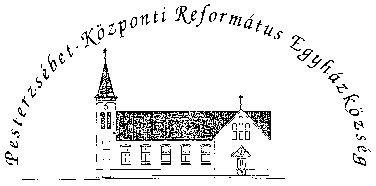 Pesterzsébet-Központi Református Egyházközség1204 Budapest, Ady E. u. 81.Tel/Fax: 283-0029www.pkre.hu   1893-2023